第４９回野田市産業祭では、オンライン（YouTube）上で『ザ･ステージdeショー』を開催します。ジャンルはフリーです。ほんのちょっぴりの勇気があれば大丈夫。さあ、応募してみよう！ 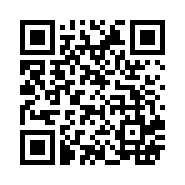 【開催】令和３年１１月２０～日予定野田市産業祭特設サイト内にて【参加資格】ご自身でパフォーマンス動画をご用意頂ければ、どなたでもＯＫです。【応募方法】出演申込書および、パフォーマンス動画を電子データ（CD・DVD・ファイル送信サービス等）で事務局までご提出ください。※出演申込書にご記入いただいた情報は、産業祭運営委員会からの各種連絡・情報提供のために利用するほか、イベント出演者の実態調査・分析のために利用することがございます。※ご提出頂いたCD・DVDは返却出来ませんので、ご了承ください。【演目】音楽(歌･ﾊﾞﾝﾄﾞ等楽器演奏)･ダンス・お笑い(漫才･ｺﾝﾄ)･古典芸能･大道芸･マジック･･･etc.※パフォーマンス動画は、１５分以内のものでお願い致します。【出演】ご用意頂いたパフォーマンス動画を、バーチャル産業祭特設サイト（YouTube）上で配信致します。パフォーマンス動画は、特設サイト配信内では動画の一部をダイジェスト版として配信して、完全版は「のだナビ」のYouTubeチャンネルに掲載いたします。※掲載期間：サイト開設日～令和４年１０月末日（予定）【申込締切】令和３年９月１７日(金) 【データ提出締切】令和３年９月３０日(木)【注意事項】下記のいずれかに該当するものは出演できません。政治目的、宗教的PR、営利目的のもの第三者の著作権、肖像権等を侵害するもの（※動画内で使用する楽曲・撮影場所・登場人物等において、著作権や肖像権等が発生する場合は、必ず使用許諾を得て下さい。）当イベントの趣旨及び公序良俗に反するもの運営委員会が不適切と判断したもの応募者多数の場合は、事務局にて調整させて頂きお断りする場合がございます。出演にかかる経費は一切負担できませんので、ご了承ください。（撮影費用・音源使用料等）【お問合せ】〒278-0035　野田市中野台１６８－１　野田商工会議所内野田市産業祭運営委員会TEL：04-7122-3585　　　 FAX：04-7122-7185　　　E-mail：info@nodacci.or.jp※募集案内の注意事項を承諾した上で、申込みします。※現在または将来にわたって暴力団等反社会的勢力に該当しないことを宣誓します。申込日　令和３年　　月　　日　　ふりがな出演者氏名(グループ名)ふりがな代表者※電話番号は日中連絡がつく番号を記入してください。 事務局からのメールを受信できるよう設定をお願いします。事務局E-mail：info@nodacci.or.jp氏名代表者※電話番号は日中連絡がつく番号を記入してください。 事務局からのメールを受信できるよう設定をお願いします。事務局E-mail：info@nodacci.or.jp住所　〒代表者※電話番号は日中連絡がつく番号を記入してください。 事務局からのメールを受信できるよう設定をお願いします。事務局E-mail：info@nodacci.or.jpTEL代表者※電話番号は日中連絡がつく番号を記入してください。 事務局からのメールを受信できるよう設定をお願いします。事務局E-mail：info@nodacci.or.jpE-mail演　目（該当に☑） □音楽(歌･ﾊﾞﾝﾄﾞ演奏･楽器演奏)　 □お笑い(漫才･ｺﾝﾄ･その他) □落語  □古典芸能  □芝居  □ピエロ  □大道芸  □曲芸 □マジック  □パントマイム  □ダンス  □舞踏  □その他(具体的に　　　　　　　　　　　　　　　　　　　　　)　　　　　　　　　　　　　　　               所要時間　　　　　　  分　　※15分以内参　加　人　数人データ提出方法□CD　　・　□DVD　　・　　□ファイル送信サービス動画タイトル グループ（自己）ＰＲ グループ（自己）ＰＲ その他（要望等がございましたらご記入下さい） その他（要望等がございましたらご記入下さい）